Schooner Emblem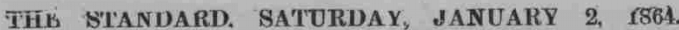 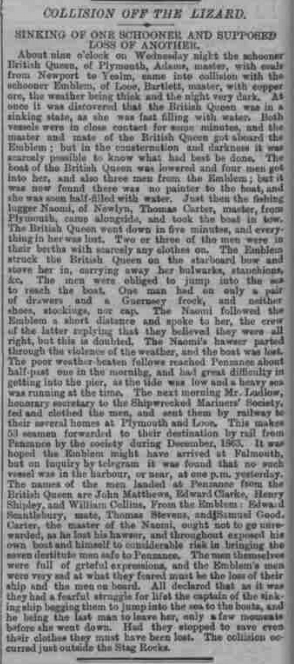 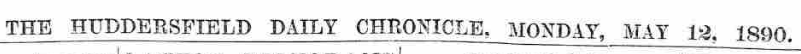 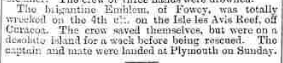 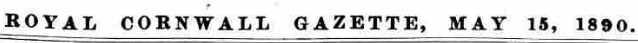 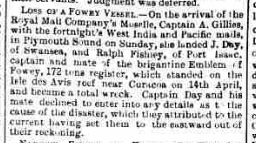 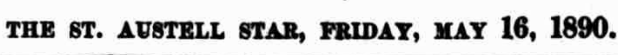 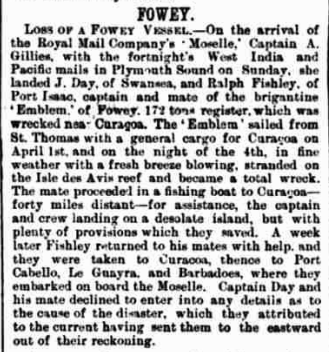 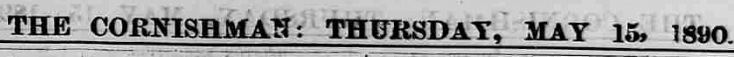 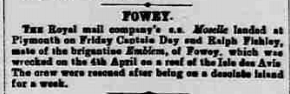 Vessel NameOfficial NumberOfficial NumberSignal lettersRig /Type Where builtWhere builtBuilderBuilderYear builtYear builtYear builtYear endYear endreg tonsreg tonsEMBLEM1404614046LKNHschoonerschoonerPadstowPadstow1850185018501890189071  OWNERS/ MANAGERS/REGISTRATION DETAILS  OWNERS/ MANAGERS/REGISTRATION DETAILSNotesNotesNotesNotesNotesNotesNotesNotesNotesMASTERSMASTERSMASTERSMASTERSMASTERSMASTERS1st reg in Fowey 1851 Abraham Skentelbury, West Looe1st reg in Fowey 1851 Abraham Skentelbury, West Looe1st reg in Fowey 1851.  1879 moved on to St. Ives reg a wrecked on 4th April 1890 on Isle Desavis off Caracoa. she had been on passage from St Thomas for Curacao with general cargo. Crew returned to Plymouth in the liner Moselle.1st reg in Fowey 1851.  1879 moved on to St. Ives reg a wrecked on 4th April 1890 on Isle Desavis off Caracoa. she had been on passage from St Thomas for Curacao with general cargo. Crew returned to Plymouth in the liner Moselle.1st reg in Fowey 1851.  1879 moved on to St. Ives reg a wrecked on 4th April 1890 on Isle Desavis off Caracoa. she had been on passage from St Thomas for Curacao with general cargo. Crew returned to Plymouth in the liner Moselle.1st reg in Fowey 1851.  1879 moved on to St. Ives reg a wrecked on 4th April 1890 on Isle Desavis off Caracoa. she had been on passage from St Thomas for Curacao with general cargo. Crew returned to Plymouth in the liner Moselle.1st reg in Fowey 1851.  1879 moved on to St. Ives reg a wrecked on 4th April 1890 on Isle Desavis off Caracoa. she had been on passage from St Thomas for Curacao with general cargo. Crew returned to Plymouth in the liner Moselle.1st reg in Fowey 1851.  1879 moved on to St. Ives reg a wrecked on 4th April 1890 on Isle Desavis off Caracoa. she had been on passage from St Thomas for Curacao with general cargo. Crew returned to Plymouth in the liner Moselle.1st reg in Fowey 1851.  1879 moved on to St. Ives reg a wrecked on 4th April 1890 on Isle Desavis off Caracoa. she had been on passage from St Thomas for Curacao with general cargo. Crew returned to Plymouth in the liner Moselle.1st reg in Fowey 1851.  1879 moved on to St. Ives reg a wrecked on 4th April 1890 on Isle Desavis off Caracoa. she had been on passage from St Thomas for Curacao with general cargo. Crew returned to Plymouth in the liner Moselle.1st reg in Fowey 1851.  1879 moved on to St. Ives reg a wrecked on 4th April 1890 on Isle Desavis off Caracoa. she had been on passage from St Thomas for Curacao with general cargo. Crew returned to Plymouth in the liner Moselle.Skentelbury 1856- 1860                                   Day 1890Skentelbury 1856- 1860                                   Day 1890Skentelbury 1856- 1860                                   Day 1890Skentelbury 1856- 1860                                   Day 1890Skentelbury 1856- 1860                                   Day 1890Skentelbury 1856- 1860                                   Day 1890